МИНИСТЕРСТВО ОБРАЗОВАНИЯ И НАУКИ
РОССИЙСКОЙ ФЕДЕРАЦИИ(МИНОБРНАУКИ РОССИИ)П Р И К А ЗОб утверждении федерального государственного образовательного стандарта высшего образования по направлению подготовки 20.06.01 Техносферная безопасность(уровень подготовка кадров высшей квалификации)В соответствии с пунктом 5.2.41 Положения о Министерстве образования 
и науки Российской Федерации, утвержденного постановлением Правительства Российской Федерации от 3 июня 2013 г. № 466 (Собрание законодательства Российской Федерации, 2013, № 23, ст. 2923; № 33, ст. 4386; № 37, ст. 4702; 
2014, № 2, ст. 126; официальный интернет-портал правовой информации http://www.pravo.gov.ru, 3 февраля 2014 г.) и пунктом 17 Правил разработки, утверждения федеральных государственных образовательных стандартов и внесения в них изменений, утвержденных постановлением Правительства Российской Федерации от 5 августа 2013 г. № 661 (Собрание законодательства Российской Федерации, 2013, № 33, ст. 4377), п р и к а з ы в а ю:1. Утвердить прилагаемый федеральный государственный образовательный стандарт высшего образования по направлению подготовки 20.06.01 Техносферная безопасность (уровень подготовка кадров высшей квалификации).2. Настоящий приказ вступает в силу с 1 сентября 2014 года.Министр                                                                                                           Д.В. ЛивановУТВЕРЖДЕНприказом Министерства образованияи науки Российской Федерацииот «____»__________2013 г. №____ФЕДЕРАЛЬНЫЙ ГОСУДАРСТВЕННЫЙ ОБРАЗОВАТЕЛЬНЫЙ СТАНДАРТ ВЫСШЕГО ОБРАЗОВАНИЯ  Общие положенияНастоящий Федеральный государственный образовательный стандарт высшего образования (далее – ФГОС) устанавливает требования, обязательные при реализации программ подготовки научно-педагогических кадров в аспирантуре по направлению подготовки кадров высшей квалификации 20.06.01- Техносферная безопасность.                Направление подготовки 20.06.01 – Техносферная безопасность соответствует следующим специальностям научных работников, по которым может быть подготовлена диссертационная работа:03.02.08  - Экология (технические, химические науки);05.23.19 -  Экологическая безопасность строительства и городского хозяйства (технические науки);05.26.00 – Безопасность деятельности человека:- 05.26.01 – Охрана труда (по отраслям), (технические науки),- 05.26.02 – Безопасность в чрезвычайных ситуациях (по отраслям), (технические, химические науки),- 05.26.03 – Пожарная и промышленная безопасность (по отраслям), (технические науки),- 05.26.05 –Ядерная и радиационная безопасность (технические науки),-05.26.06 – Химическая, биологическая и бактериологическая безопасность (технические и химические науки);          -    19.00.03 – Психология труда, инженерная психология, эргономика                 (технические науки);          -    25.00.36 Геоэкология (по отраслям), (технические науки).Соответствующие требованиям настоящего ФГОС программы подготовки научно-педагогических кадров в аспирантуре по направлению подготовки кадров высшей квалификации, указанному в пункте 1 настоящего ФГОС (далее соответственно – программы аспирантуры), реализуются организациями, осуществляющими образовательную деятельность (далее – организации), в соответствии с лицензией, выданной уполномоченным федеральным органом исполнительной власти, в целях создания аспирантам, осваивающим программы аспирантуры (далее – обучающиеся), условий для достижения установленных настоящим ФГОС результатов освоения программ аспирантуры, подготовки и защиты диссертации на соискание ученой степени.Высшее образование по программе аспирантуры может быть получено в следующих формах:а) в организациях, осуществляющих образовательную деятельность:- в очной форме;- в заочной форме.Допускается ускоренное обучение в пределах осваиваемой образовательной программы по отдельному индивидуальному учебному плану для лиц, имеющих опыт научно-педагогической работы.3.1 К освоению программ аспирантуры допускаются лица, имеющие высшее образование не ниже уровня специалиста или магистра.3.2 Прием для обучения по программам аспирантуры осуществляется на конкурсной основе по результатам вступительных экзаменов и оценке реферата по предполагаемому научному направлению, проводимых организацией самостоятельно. Лица, сдавшие полностью или частично кандидатские экзамены, при поступлении в аспирантуру освобождаются от соответствующих вступительных экзаменов.Объем программы аспирантуры составляет 180* / 240** зачетных единиц, объем указанной программы, реализуемый за один учебный год (далее – годовой объем программы), при очной форме обучения – 60 зачетных единиц.        * данное значение устанавливается для программ аспирантуры  со сроком получения образования по очной форме обучения 3 года.        ** данное значение устанавливается для программ аспирантуры  со сроком получения образования по очной форме обучения 4 года.Срок обучения в аспирантуре по очной форме обучения составляет 3 или 4 года (в зависимости от конкретной специальности научных работников, которые охватываются направлением подготовки, указанными в п.1 настоящего ФГОС). Годовой объем программы и срок получения образования по заочной форме обучения, при сочетании различных форм обучения, при наличии иных особенностей реализации указанной программы, а также особенностей отдельных категорий обучающихся устанавливаются организацией в соответствии с общими требованиями к трудоемкости программ аспирантуры и срокам получения образования по указанным программам, установленными Порядком организации и осуществления образовательной деятельности по программам подготовки научно-педагогических кадров в аспирантуре, утверждаемым Министерством образования и науки Российской Федерации.Профессиональная деятельность выпускников по программе аспирантуры имеет следующие характеристики:область профессиональной деятельности выпускников: -   обеспечение безопасности человека в современном мире,-   формирование комфортной для жизни и деятельности человека техносферы,-   минимизация техногенного воздействия на природную среду, - сохранение жизни и здоровья человека за счет использования современных технических средств, методов контроля и прогнозирования.объекты профессиональной деятельности выпускников:- человек и опасности, связанные с его деятельностью;- опасности среды обитания, связанные с деятельностью человека;- опасности среды обитания, связанные с опасными природными явлениями;- опасные технологические процессы и производства;- методы и средства оценки опасностей, риска;- методы и средства защиты человека и среды обитания от опасностей; - методы, средства и силы спасения человека.виды профессиональной деятельности выпускников: научно-исследовательская деятельность в сфере:-  экологической и промышленной безопасности, -  безопасности труда,-  защиты человека и природной среды в условиях чрезвычайных ситуаций;-  анализа, оценки и прогнозирования техногенных и природных рисков;         преподавательская деятельность в высших учебных заведениях в области:       - подготовки кадров в сфере обеспечения экологической, промышленной безопасности, безопасности труда, защиты в чрезвычайных ситуациях, в частности подготовки по направлению «Техносферная безопасность» (20.03.01, 20.04.01).  II. Требования к результатам освоения программ аспирантуры  В результате освоения программ аспирантуры у обучающегося должны быть сформированы:- универсальные компетенции, формируемые в результате освоения программ аспирантуры всем направлениям подготовки;- общепрофессиональные компетенции, определяемые направлением подготовки либо направлением подготовки и направленностью программы аспирантуры в рамках направления подготовки (далее – направленность программы);- профессиональные компетенции, определяемые направленностью программы.        У обучающегося должны быть сформированы следующие универсальные компетенции:- способность к критическому анализу и оценке современных научных достижений, генерированию новых идей при решении исследовательских и практических задач, в том числе в междисциплинарных областях;- способность проектировать и осуществлять комплексные исследования, в том числе междисциплинарные, на основе целостного системного научного мировоззрения;- готовность участвовать в работе российских и международных исследовательских коллективах по решению научных и научно-образовательных задач;- готовность использовать современные методы и технологии научной коммуникации на родном и иностранном языке;- способность к принятию самостоятельных мотивированных решений в нестандартных ситуациях и готовность нести ответственность за их последствия.У обучающегося должны быть сформированы следующие общепрофессиональные компетенции:а) вне зависимости от направленности программы: - владение методологией теоретических и экспериментальных исследований в сфере и по проблемам обеспечения экологической и промышленной безопасности, мониторинга и контроля среды обитания человека; -  владение культурой научного исследования человекоразмерных систем на основе использования принципов синергетики и трансдисциплинарных технологий, в том числе с использованием новейших информационно-коммуникационных технологий и геоинформационных систем; - способность к разработке новых методов исследования и их применению в самостоятельной научно-исследовательской в сфере обеспечения безопасности с учетом правил соблюдения авторских прав;- готовность организовать работу исследовательского коллектива в сфере обеспечения экологической и промышленной безопасности, безопасности труда, защиты в чрезвычайных ситуаций, по проблемам прогнозирования рисков и новых технологий мониторинга техногенных опасностей;- способность планировать, осуществлять и оценивать учебно-воспитательный процесс в образовательных организациях высшего образования;- способность обоснованно выбирать и эффективно использовать современные образовательные технологии, методы и средства обучения с целью обеспечения планируемого уровня личностного и профессионального развития обучающегося;- способность разрабатывать комплексное учебно-методическое обеспечение преподаваемых учебных дисциплин (модулей).б) в соответствии с направленностью программы:-  владение современным состоянием научных исследований в мире по проблемам  направленности программы;- владение  средствами компьютерной графики, компьютерного моделирования, включая 3-D и имитационное моделирование для решения задач по направленности программы;- владение научно-предметной областью знаний по направленности программы;- способен свободно ориентироваться в области преподаваемых предметов и соответствующих научных исследований по направленности программы;- способен вести образовательный процесс по минимум 2 дисциплинам (модулям), соответствующим направленности программы.Организация при формировании программы аспирантуры:- включает в полном объеме в составе требований к результатам освоения программы аспирантуры универсальные компетенции, установленные пунктом 9 настоящего ФГОС, и общепрофессиональные компетенции, установленные подпунктом «а» пункта  10 настоящего ФГОС;- в соответствии с направленностью программы выбирает общепрофессиональные компетенции из числа установленных подпунктом «б» пункта 10 настоящего ФГОС;- при необходимости дополняет перечни универсальных и общепрофессиональных компетенций, установленные пунктами 8 и 9 настоящего ФГОС;- формирует конкретный перечень профессиональных компетенций, установленных в подпункте б пункта 9 настоящего ФГОС в соответствии с направленностью программы.III. Требования к структуре программ аспирантуры (адъюнктуры) Программа аспирантуры включает в себя базовую часть, являющуюся обязательной вне зависимости от направленности программы, и вариативную часть, формируемую участниками образовательных отношений в соответствии с направленностью программы.Программа аспирантуры имеет структуру, указанную в таблице.Таблица. Структура программы аспирантуры        * данное значение устанавливается для программ аспирантуры  со сроком получения образования по очной форме обучения 3 года.        ** данное значение устанавливается для программ аспирантуры  со сроком получения образования по очной форме обучения 4 года.Блок 1 включает в себя базовую и вариативную части, блоки 2 и 3 в полном объеме относятся к вариативной части, блок 4 в полном объеме относится к базовой части программы аспирантуры. Трудоёмкость дисциплин (модулей) «Иностранный язык» и «История и философия науки» базовой части блока 1, блоков 2 и 3 программы аспирантуры устанавливается организацией.IV. Требования к условиям реализации программ аспирантуры Требования к кадровому обеспечениюРеализация программы аспирантуры должна обеспечиваться научно-педагогическими кадрами, имеющими ученую степень и занимающимися научной деятельностью. К реализации дисциплины (модуля) «Иностранный язык» базовой части блока 1 программы аспирантуры допускаются преподаватели иностранного языка, не имеющие ученой степени. Не менее 25 % преподавателей, обеспечивающих реализацию программы аспирантуры, должны иметь ученую степень доктора наук либо ученую степень кандидата наук и ученое звание доцента или профессора. Научный руководитель и консультант, назначенные обучающемуся, должны иметь ученую степень доктора наук или ученую степень кандидата наук, осуществлять самостоятельную научно-исследовательскую деятельность (участвовать в осуществлении такой деятельности) по профилю направления подготовки, иметь публикации по результатам указанной научно-исследовательской  деятельности в ведущих отечественных и (или) зарубежных рецензируемых научных журналах и изданиях, включенных в перечень Высшей аттестационной комиссии (не менее 5 публикаций за последние 3 года) а также осуществлять апробацию результатов указанной научно-исследовательской деятельности на национальных и международных конференциях. Требования к материально-техническому и учебно-методическому обеспечениюМинимально необходимый для реализации программы аспирантуры  перечень оборудования включает в себя:- современные высокопроизводительные компьютеры и вычислительные системы для обработки результатов эксперимента, компьютерного моделирования, оснащенные отечественными или зарубежными лицензионными программными продуктами и геоинформационными системами, необходимыми для выполнения научных исследований в соответствии с направленностью программы аспирантуры;- научно-экспериментальные стенды, оснащенные современным измерительным оборудованием и приборами, прошедшими поверку, обеспечивающими вывод регистрируемых параметров на интерфейсы или компьютеры в соответствии с направленностью программы аспирантуры, размещенные в отдельной научной лаборатории;- аудиовизуальную мультимедийную технику, размещенную в отдельном помещении, обеспечивающую возможность проведения on-lain конференций и связи с отечественными и зарубежными исследователями по проблемам направленности программы аспирантуры;- полным комплектом приборов для контроля физических и химических параметров среды обитания, диагностики состояния безопасности технических систем в соответствии с направленностью программы аспирантуры.Помещения и оборудование должны быть обеспечены системами доступа для инвалидов и лиц с ограниченными физическими возможностями, если обучение таких лиц предусмотрено образовательной организацией.Реализация программы аспирантуры должна обеспечиваться наличием в организации учебно-методической документации и комплекта учебных материалов по каждой дисциплине (модулю) и виду практики, соответствующих рабочим программам дисциплин (модулей) и практик и обеспечивающих самостоятельную работу обучающихся. Учебно-методическая документация должна быть представлена в информационно-телекоммуникационной сети «Интернет» (далее – сеть «Интернет») или локальной информационно-телекоммуникационной сети организации (далее – локальная сеть), а в случае применения электронного обучения – в электронной информационно-образовательной среде организации.Реализация программы аспирантуры должна обеспечиваться наличием в организации библиотеки, в том числе электронной, обеспечивающей обучающимся доступ к профессиональным базам данных, информационным справочным и поисковым системам, а также иным информационным ресурсам. Библиотечный фонд должен быть укомплектован изданиями учебной, учебно-методической, научной и иной литературы, включая периодические издания, соответствующими рабочим программам дисциплин (модулей) и практик.Указанные издания должны быть представлены в электронно-библиотечной системе организации с обеспечением каждому обучающемуся индивидуального неограниченного доступа к указанной системе посредством сети «Интернет». В случае, если доступ к указанным изданиям не обеспечивается через электронно-библиотечную систему, библиотечный фонд должен быть укомплектован соответствующими печатными изданиями из расчета не менее 25 экземпляров изданий основной учебной литературы и не менее 2 экземпляров дополнительной литературы на 100 обучающихся.Организация должна быть обеспечена необходимым комплектом программного обеспечения с  наличием лицензий (при необходимости лицензирования программного обеспечения) в количестве, необходимом для выполнения всех видов учебной деятельности обучающихся.Обучающиеся из числа инвалидов и лиц с ограниченными возможностями здоровья должны быть обеспечены электронными и печатными образовательными ресурсами, указанными в пунктах 20 и 21 настоящего ФГОС, с учетом их индивидуальных возможностей.Требования к финансовому обеспечениюФинансовое обеспечение реализации программ аспирантуры должно осуществляться в объеме не ниже установленных государственных нормативных затрат на оказание государственной услуги в сфере образования для данного уровня образования и направления подготовки.                           Финансирование обучения по программам аспирантуры рассчитывается по стоимостным группам направлений подготовки с применением повышающих коэффициентов по отношению к базовым нормативным затратам:-   для приоритетных специальностей;- для особо ценных объектов культурного наследия народов Российской Федерации;-   для федеральных университетов;-   для национальных исследовательских университетов.Размер повышающих коэффициентовБазовые нормативные затраты на оказание государственной услуги в сфере образования по реализации программы аспирантуры формируются с учетом следующих параметров:соотношение численности преподавателей и обучающихся:при очной форме обучения – 1 : 9;при заочной форме обучения – 1 : 12;б) требуется содержание сложного оборудования и использование специализированных материальных запасов;в) необходима организация стационарных или выездных практик в зависимости от направленности программы аспирантуры.Составляющими базового норматива затрат являются:- фонд оплаты труда персонала, принимающего непосредственное участие в оказании государственной услуги;-  приобретение материальных запасов;-  затраты на приобретение литературы, формирующей библиотечные фонды, периодических изданий, издательских и полиграфических услуг, непосредственно связанных с реализацией образовательной программы;-  затраты на организацию учебной и производственной практики, в том числе проживание и суточные проходящих практику и сопровождающих;-  затраты на коммунальные услуги;- затраты на содержание особо ценного движимого и недвижимого имущества;- затраты на приобретение услуг связи;- затраты на приобретение транспортных услуг, включая расходы на проезд профессорско-преподавательского состава до места прохождения практики и обратно для обучающихся и сопровождающих преподавателей;- фонд оплаты труда прочего персонала;- затраты на повышение квалификации профессорско-преподавательского        состава, включая затраты на суточные расходы и расходы на проживание;- затраты на восстановление стоимости основных средств, в том числе на средства пожаротушения, приобретение и обновление программных продуктов, не относящихся к материальным активам;- затраты на организацию культурно-массовой, физкультурной и оздоровительной работы среди обучающихся.ПРОЕКТ« ___ »  ___________ 2014 г.Москва№  ______№  ______Уровень образования:  Высшее образование – подготовка кадров высшей квалификацииОбразовательные программы: Образовательные программы высшего образования – программы подготовки научно-педагогических кадров в аспирантуре Направление подготовки:код:20.06.01наименование:Техносферная безопасностьКвалификация:Исследователь. Преподаватель высшей школыСтруктурные элементы программыСтруктурные элементы программыТрудоём-кость (в зачётных единицах)ИндексНаименование Трудоём-кость (в зачётных единицах)П.1Блок 1 «Образовательные дисциплины (модули)»30П.1.ББазовая часть9П.1.Б.01Дисциплина (модуль) «Иностранный язык»П.1.Б.02Дисциплина (модуль) «История и философия науки» П.1.ВВариативная часть 21П.2Блок 2 «Практика»П.2.ВВариативная частьП.3Блок 3 «Научно-исследовательская работа»П.3.ВВариативная частьП.2+3Блок 2 «Практика» и блок 3 «Научно-исследовательская работа» – итого141*/201**П.4Блок 4 «Государственная итоговая аттестация (итоговая аттестация)»9П.4.ББазовая часть9П.0.ББазовая часть – итого18П.0.ВВариативная часть – итого162*/222**П.0ВСЕГО180*/240**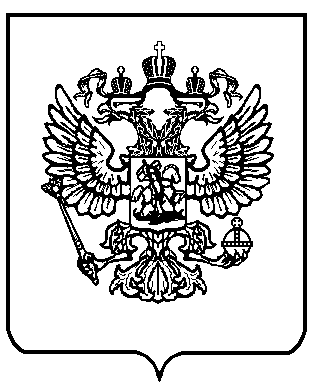 